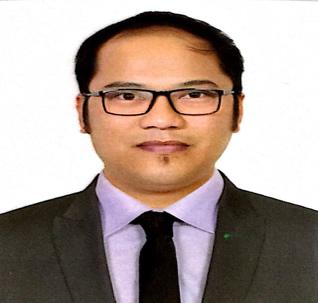 Kenneth Dubai, U.A.E.Mobile No: C/o 971501685421Email address: Kenneth.378470@2freemail.com QUALIFICATION PROFILEMechanical Engineer with 10 years experience offering diversified background in design, assembly and maintenance. Knowledgeable in applying computer technology to mechanical engineering equipment and processes achieving improvement in quality and savings in time. Offering creative solutions on the following areas.SKILLSProficient in the following:MS Office application such as Word, Excel, Power PointAutodesk Auto-CAD (2D)Autodesk Inventor (2D,3D)Smith Gulf Solutions and Services DIP 1, Dubai, U.A.E.Dowhole/Thru-Tubing Tool Technician (Asst. Supervisor)	July 2012-March 2018Developed guidelines in the maintenance of thru-tubing tools.Making sure all safety precautions are takenInvolved in the design of new tools and equipment.Responsible for the replacement of worn-out parts of the tools and equipment.Ensured that all the tools are safe to used and are completed safely in accordance with the specified standard.Explaining technical problems to non technical colleagues.Carry out tests and recorded results on mechanical tools and equipment.Assembly and redressing downhole tools according to technical manuals. Main Tools Involved:Hydraulic Jars/Accelerator, Impact Hammer/Accelerator, Motorhead AssemblyHydraulic Disconnect, Rotoblaster, ConnectorsMud MotorsFishing Tools-Internal and ExternalEmirates Marine TechnologiesJunior Mechanical Designer	July 2008-May 2010Design of mechanical parts and components together with internal structure of an SDV (Seal Delivery Vehicle) unit using Autodesk Inventor and able to meet the standard according to costumer’s order.Incorporate design concept from schematic to design development and final construction drawing using Autodesk Inventor.Assembly of whole system of an SDV unit using Autodesk Inventor.Preparation of 2D drawings and BOM of the assembly and single parts using Autodesk Inventor.Main client:United Arab Emirates National Defense-Abu DhabiAssembly and Repair of Unit Load Devices such as Aluminum and composites.Identify and list down all damaged parts of air cargo boxes before repairing.Preparation of all the materials to be used on the part of the ULD box.Modern Arts Homes Architectural & Engineering - Dammam, Saudi Arabia Draftsman January 2003-December 2005Responsible for making all the floor plans using Auto-cad SoftwarePreparation of material list.Ensuring that the project will meet the standards mandated by the clientEDUCATION BACKROUNDUniversity of Perpetual Help Rizal, Las Pinas City, PhilippinesBachelor of Science in Mechanical Engineer, Graduate March 2002CERTIFICATES TRAINING AND AFFILIATION Registered Mechanical Engineer, License No.0062086-Philippines Philippine Society of Mechanical Engineers Manila Chapter- MemberComputer Aided Design of Heating Ventilation and Air-Conditioning System-Feb. 28,- March 3, 2006Refrigeration and Air-Conditioning Maintenance, TESDA, PhilippinesEquipment MaintenanceRoot cause analysisBottom Hole AssemblyProduct ImprovementProduct TestingTool Design Parts and AssemblyQuality AssuranceFailure AnalysisModifying Design and Re-TestingPERSONAL DETAILSPERSONAL DETAILSDate of Birth:10, January 1979Citizenship:FilipinoPlace of Birth:Cagayan Valley, PhilippinesLanguage spoken:English/TagalogGender:MaleVisa Status:Company VisaCivil Status:MarriedExpiration Date:August 2018